Наши дети из дедушки и бабушки веревки вьют. Оставили мы их на все лето, а приехали — не узнали. То просят, то ноют, то плачут, лишь бы добиться своего. Мы удивились и испугались: что с детьми? Откуда у них, еще таких маленьких, столько притворства, хитрости; ведь если не остановить сейчас, то просто хулиганами вырастут.Притворство под соусом хитрости и требовательности — не что иное, как обычная манипуляция. Дети начинают вести себя так, «заражаясь» от кого-то из взрослых, подражая кому-то. Но чтобы по-настоящему заразиться притворством, ребенку нужно хотя бы один раз добиться успеха-подтверждения, получить личную выгоду.Манипулируем ли мы собственным ребенком?Вспомните: «Ложечку за мамочку, ложечку за кошечку…», а садясь за стол, бабушка обещала, «что съешь, сколько хочешь». Пришлось съесть все. А обещание?Отправляя ребенка в детский сад, мама чего только не обещает… А вечером, оказывается, вовсе не помнит, что обещала прийти в пять и принести новую игрушку. На вопросы малыша отвечает: если будешь требовать, то в воскресенье в театр не пойдем. Маленький, беззащитный человек во всем виноват.Отец пугает, что больше не будет клеить с малышом модели самолетиков и машин, если он будет пачкаться. А дедушка говорит, что не возьмет следующий раз на рыбалку…Правильно, скажете вы, а как заставить малыша слушаться, он же должен понимать, что от него требуется. Так и продолжается — ложь для послушания, ложь для управления ребенком, ложь и вечные требования чего-то, чего и не понять.Кажется, все так привычно и безобидно. Легкие приемы манипуляции. Но безобидны они лишь до тех пор, пока ребенок слышит объяснения, уговоры, видит мамин и папин пример. Пока отношения равноправные и дружелюбные. Если же малыш уже эгоист, и вы его уже обманывали, вам несдобровать.Все изменится, как только малыш-эгоист начнет манипулировать кем-либо и манипуляции эти принесут успех. То есть, прежде чем стать манипулятором, малыш должен стать эгоистом.Заботливое, предупредительное, навязчивое внимание порождает манипулятораЕсли ребенку долго не предоставляют самостоятельности, окружают гиперопекой, он вырастает эгоистом. Эгоистом с большой буквы. Кроме того, его первые попытки манипулировать людьми выглядят мило и невинно. Упал и не встает, не хочет убирать, умываться задаром, не получив конфету или мороженое. Очень сложно не дать вовлечь себя в игру маленьких лицедеев. Начинается все так: «Бабушка, ты же добрая, ну еще полчасика у телевизора», «Ну, еще чуть-чуть погуляем», «А можно вечером не чистить зубы, а почистить утром?», «Давай не будем писать палочки, а поиграем в мяч!»Не давайте втягивать себя в этот торг — вы проиграете.Проявите принципиальность: «Я ухожу, потому что пора обедать» — и спокойно уходите. Ребенок пойдет за вами, а если задержится, предупредите, что это время вы вычтите из вечерней прогулки или просмотра телевизора.Основные условия:Выполняйте обещания, не допускайте, чтобы ваши слова летели на ветер;Не манипулируйте ребенком и не позволяйте манипулировать собой.Отказ от манипуляций вовсе не предполагает прерывание контакта с ребенком. Важно лишь четко обозначить свои действия: «Скажи, что нужно сделать и что ты хочешь?» Объяснить, можете ли вы выполнить его просьбу, и если нет, то почему.Перевод общения на рельсы делового, партнерского взаимодействия очень полезен и взрослому, и малышу.Чтобы взаимоотношения взрослый-малыш строились как партнерские, не нарушайте контакта, завоевывайте доверие ребенка, а для этого очень важно выполнять данные маленькому человеку обещания. Убедите его, что партнеры рассчитывают на ответную помощь и взаимное понимание. И при этом будьте примером своему малышу!Такое поведение дает детям веру в свои силы и в дружбу с родителями. Исчезает необходимость манипулировать взрослыми, использовать корыстный обман и лицедейство.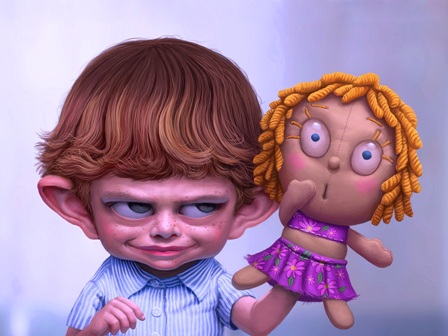 